      Årsmötesprotokoll 2021-07-04 Hulterstads AIK	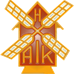 Ordförande Lena Svensson hälsade alla välkomna till kvällens årsmöte.1. Fastställande av röstlängd för mötet
Listan på närvarande röstberättigade medlemmar godkändes som röstlängd.2. Val av ordförande och sekreterare för mötet
Till ordförande för kvällen valdes Lena Svensson och till sekreterare valdes Helena Rosén Johansson.3. Val av protokolljusterare och rösträknare
Till justerare och rösträknare valdes Jenny Holdar Johansson och Gösta Nilsson.4. Godkännande av kallelse
Årsmötet beslutade att godkänna kallelsen.5. Fastställande av föredragningslista
Årsmötet fastställde styrelsens förslag till föredragningslista.6. Styrelsens verksamhetsberättelse med årsredovisning/årsbokslut
Årsmötet beslutade att lägga den av styrelsen fördragna verksamhetsberättelsen och ekonomisk berättelse med godkännande till handlingarna.7. Revisorernas berättelse
Årsmötet beslutade att lägga den av revisorerna föredragna revisionsberättelsen med godkännande till handlingarna.8. Fråga om ansvarsfrihet för styrelsen
Årsmötet beslutade att bevilja styrelsen ansvarsfrihet för den tid som revisionen omfattar.9. Fastställande av medlemsavgifter
Årsmötet beslutade föregående år att medlemsavgiften för 2021 är; 200 kronor för familj, 100 kronor för vuxen och 50 kronor för skolungdom som går i grundskolan. Årsmötet beslutade att medlemsavgiften för 2022 ska vara oförändrad. 10. Fastställande av verksamhetsplan
Årsmötet fastställde styrelsens förslag till verksamhetsplan.11. Information från styrelsen
Ordföranden redogjorde för behovet av större hall, dels för att kunna ha Bowls-mattorna framme hela tiden, dels för att ge utrymme för andra sporter som pickleballs, basket mm. Dessutom behövs handikapp-anpassningar göras. Planen var från början att utöka den nuvarande hallen, men av byggnadstekniska skäl går det inte att få bra takhöjd. Årsmötesdeltagarna ansåg att det är bättre att bygga nytt samt lyfte fram att det är bättre att ta höjd både i fråga om hallens storlek och material samt i bidragsansökningar. Nya regler för Allmänna Arvsfonden gör det numera möjligt att söka bidrag för verksamhet riktad mot äldre. Årsmötet gav styrelsen i uppdrag att gå vidare med planering av en ny hall. Ordförande lyfte behovet av en projektledare samt hjälp med bidragsansökningar då det är svårt för styrelsen att hinna med ett så stort projekt. En mötesdeltagare tipsade om möjligheten att söka bidrag för en förstudie. Kanske finns det EU-pengar att söka för detta? Andra tänkbara bidragsgivare är länsstyrelsen, kommunen, RF/SISU, Sparbanksstiftelsen och Ikea. Studiebesök bör göras bland annat hos Borgholm Bowls, som nyligen byggt egen hall, och behovet av bygglov behöver undersökas.Vidare presenterades arbetet med Säker & Trygg förening. Dokumentationen är godkänd och ska nu implementeras i verksamheten och göras känd hos både styrelse, ledare och medlemmar.Pickleballs-utrustning finns nu på plats och Prova på-tillfällen kommer att ordnas så snart det finns möjlighet att göra dessa på smitt säkert sätt.Avslutningsvis redogjorde ordförande för behovet av volontärer. Alla insatser små som stora är välkomna och tipsa gärna styrelsen om lämpliga personer som kan hjälpa till med hall-projektet mm.12. Val ava) Ordförande för en tid av ett år
Till ordförande omvaldes Lena Svensson.b) halva antalet övriga ledamöter i styrelsen för en tid av två år
Årsmötet beslutade att omvälja John Fredriksson, Helena Rosén Johansson, Roy Gustafsson och Ingemar Pettersson. Kvarstår ett år gör Rose-Marie Eriksson, Johan Sigvardsson, Jan Eriksson och Olof Sigvardsson.c) en suppleant i styrelsen för en tid av ett år
Årsmötet beslutade att inte utse någon suppleant eftersom antalet ordinarie ledamöter tidigare har utökats.d) två revisorer jämte en suppleant för en tid av ett år
Årsmötet beslutade att omvälja Helén Olsson och Margareta Carlsson samt Urban Haraldsson, som suppleant.e) tre ledamöter i valberedningen för en tid av ett år, av vilka en ska utses till ordförande
Årsmötet beslutade att omvälja Thomas Carlsson (ordförande), Sven Johansson samt Mattias Jönsson.f) representant till Öland IK:s årsmöte
Detta val utgick, eftersom Öland IK:s årsmöte redan har hållits.13. Val av arbetsgrupp Bowls
Årsmötet beslutade att omvälja Jenny Holdar Johansson, Sven Johansson, Willy Fredriksson och Conny Sander.14. Val av arbetsgrupp Fotboll
Årsmötet beslutade att arbetsgruppen ska vara vilande även 2021.15. Val av arbetsgrupp Plan & Bygg
Årsmötet beslutade att omvälja Gösta Nilsson (sammankallande för Kvarnvallen), Olof Sigvardsson, John Fredriksson, Ingemar Pettersson (sammankallande för Albylen), Stig Nilsson, Jan Eriksson och Willy Fredriksson.16. Val av arbetsgrupp Ungdom
Årsmötet beslutade att omvälja Ola Nordqvist (sammankallande), Johan Sigvardsson, Roger Nilsson, Olof Sigvardsson, Jan Eriksson, Ingemar Pettersson, Josefine Wahlström, Therese Bergström och Pernilla Waltersson.17. Val av byombud
Årsmötet beslutade att som byombud omvälja Margareta Carlsson (Alby/Gösslunda), Gösta Nilsson (Triberga), Sven Johansson (Hulterstad), Anneli Nordqvist (Skärlöv), Thomas Carlsson (Mellby), Mattias Jönsson (Segerstad) och Jan Wahlin (Stenåsa). Till övriga byar görs utskick via email eller brev.18. Drogpolicyn 
Årsmötet informerades om drogpolicyn.19. Övriga frågorHAIK:s Damklubb, företrädda av Stina Sigvardsson, Margareta Carlsson, Jessica Fredriksson samt Jenny Holdar Johansson, överlämnade en generös penning-gåva till HAIK. Damklubben hade även uppmärksammat behovet av en bänk i kapprummet. Frågan gick till Reine Johansson, som både tillverkade en bänk av ek samt skänkte den till HAIK. Stort tack för de fina presenterna!Ordförande lyfte frågan om vi ska fortsätta att ha bokningsbara tider i gymmet även efter att restriktionerna har hävts. Årsmötet beslutade att vi ska fortsätta med bokningsbara tider.20. PrisutdelningarPriset för Årets träningsflit skjuts upp till nästa år, eftersom pandemin har gjort det svårt för många att träna som vanligt.Johan Sigvardsson fick priset som årets HAIK:are. En välförtjänt utmärkelse efter mångårigt arbete både i styrelsen och med olika aktiviteter och evenemang.21. Förtäring och lotteri 
Efter prisutdelningen serverades det kaffe och tårta. Lotterierna utgick i år pga. pandemin. Ordförande Lena Svensson tackade alla som kommit och avslutade årsmötet.Alby den 4 juli 2021Lena Svensson				Helena Rosén JohanssonOrdförande				SekreterareJenny Holdar Johansson			Gösta NilssonJusterare					Justerare